РЕШЕНИЕот 26.11.2019 г. № 161с. Усть-НицинскоеО тарифах на услуги МУП «Жилкомсервис» на 2020 год        Руководствуясь Федеральным законом от 30.12.2004 г. № 210-ФЗ «Об основах регулирования тарифов организаций коммунального комплекса», Уставом Усть-Ницинского сельского поселения, заслушав директора МУП «Жилкомсервис» Голякова В.А., Дума Усть-Ницинского сельского поселения  РЕШИЛА:Утвердить себестоимость услуг 1 часа трактора экскаватора по МУП « Жилкомсервис» на 2020 год(приложение № 1).Утвердить себестоимость услуг 1 часа автомашины ГАЗ-53(НЖ) по МУП «Жилкомсервис» на 2020 год (для населения) (приложение № 2).Утвердить себестоимость услуг 1 часа автомашины ГАЗ-53(НЖ) по МУП «Жилкомсервис» на 2020год (для организаций) (приложение № 3).Утвердить себестоимость услуг 1 часа трактора МТЗ-82 по МУП «Жилкомсервис» на 2020 год (приложение № 4). Утвердить себестоимость услуг 1 часа автомашины УАЗ-3313 по МУП «Жилкомсервис» на 2020 год (приложение № 5).Опубликовать настоящее решение в «Информационном вестнике Усть-Ницинского сельского поселения» и разместить на официальном сайте Усть-Ницинского сельского поселения в информационно-телекоммуникационной сети «Интернет»: www. www.усть-ницинское.рф.Контроль за исполнением данного решения возложить на комиссию по экономическим вопросам (Ишутин Н.А.).Председатель Думы Усть-Ницинского                  Глава Усть-Ницинскогосельского поселения                                                 сельского поселения ____________ Востриков Ю.И.                             ___________ Судакова К.Г.Приложение № 1 к решению Думы                                                                                     Усть-Ницинского сельского поселения от 26.11.2019 г. № 161Калькуляциясебестоимости услуг  1 часа  трактора МТЗ-82 Экскаваторпо МУП « Жилкомсервис»на 2020 годПриложение № 2 к решению Думы                                                                                     Усть-Ницинского сельского поселения от 26.11.2019 г. № 161Калькуляциясебестоимости услуг 1 часа автомашины ГАЗ-53 (НЖ)по МУП «Жилкомсервис»на 2020 год(для населения)рубПриложение № 3 к решению Думы                                                                                     Усть-Ницинского сельского поселения от 26.11.2019 г. № 161Калькуляциясебестоимости услуг 1 часа автомашины ГАЗ-53 (НЖ)по МУП «Жилкомсервис»на 2020 год(для организаций)рубПриложение № 4 к решению Думы                                                                                     Усть-Ницинского сельского поселения от 26.11.2019 г. № 161Калькуляциясебестоимости услуг 1 часа трактора МТЗ-82по МУП «Жилкомсервис»на 2020 годПриложение № 5 к решению Думы                                                                                     Усть-Ницинского сельского поселения от 26.11.2019 г. № 161Калькуляциясебестоимости услуг 1 часа автомашины УАЗ-33031по МУП «Жилкомсервис»на 2020 год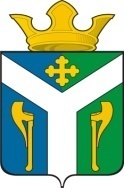 ДУМАУсть – Ницинского сельского поселенияСлободо – Туринского муниципального районаСвердловской областипоказателисумма1Амортизация2Затраты на ремонт363,843Оплата труда с отчислениями1 час204,354Затраты на топливоруб552,005Затраты на смазочные материалыруб131,796Накладные расходыруб177,63Себестоимость за 1 час  Трактора МТЗ-82 ЭО2626 (экскаватор)1429,61показателисумма1Амортизацияруб84,802Затраты на ремонтруб135,423Оплата труда с отчислениямируб136,244Затраты на топливоруб600,605Затраты на смазочные материалыруб75,006Накладные расходыруб108,10Себестоимость за 1 час ГАЗ-53 1140,16 руб/часпоказателисумма1Амортизацияруб84,802Затраты на ремонтруб135,423Оплата труда с отчислениямируб136,234Затраты на топливоруб	   600,605Затраты на смазочные материалыруб75,006Накладные расходыруб108,107Рентабельность 20%228,03Себестоимость за 1 час ГАЗ-53 1368,18 руб/часпоказателисумма1Затраты на ремонт	  150,472Расходы на оплату труда204,353Затраты на топливо367,504Затраты на смазочные материалы82,375 Накладные расходы160,946Рентабельность193,13Себестоимость 1 часа трактора МТЗ-821158,76показателисумма1Амортизация02Затраты на ремонт79,173Оплата труда1 час156,954Страховая часть30.2%47,405Затраты на топливоруб588,006Затраты на смазочные материалыруб140,007Накладные расходыруб202,30Себестоимость за 1 час автомашины УАЗ-330311213,82